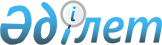 Об определении Республикой Беларусь экспортеров сахара белого
					
			Утративший силу
			
			
		
					Решение Комиссии таможенного союза от 18 ноября 2011 года № 908. Утратило силу решением Коллегии Евразийской экономической комиссии от 20 ноября 2018 года № 186.
      Сноска. Утратило силу решением Коллегии Евразийской экономической комиссии от 20.11.2018 № 186 (вступает в силу по истечении 30 календарных дней с даты его официального опубликования).
      Комиссия Таможенного союза решила:
      Принять к сведению информацию белорусской Стороны об определении на период с 31 октября 2011 года по 30 апреля 2012 года в качестве экспортеров сахара белого (код ТН ВЭД ТС 1701 99 100) из Республики Беларусь следующие предприятия: ОАО "Городейский сахарный комбинат", ОАО "Жабинковский сахарный завод", ОАО "Слуцкий сахарорафинадный комбинат" и ОАО "Скидельский сахарный комбинат".
      Члены Комиссии Таможенного союза:
					© 2012. РГП на ПХВ «Институт законодательства и правовой информации Республики Казахстан» Министерства юстиции Республики Казахстан
				
От Республики
Беларусь
От Республики
Казахстан
От Российской
Федерации
С. Румас
У. Шукеев
И. Шувалов